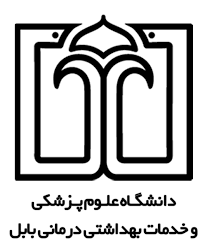 دانشکده پیراپزشکیگروه هوشبری و اتاق عملدفترچه کارآموزي در عرصه ICU  رشته هوشبري مقطع کارشناسی پیوسته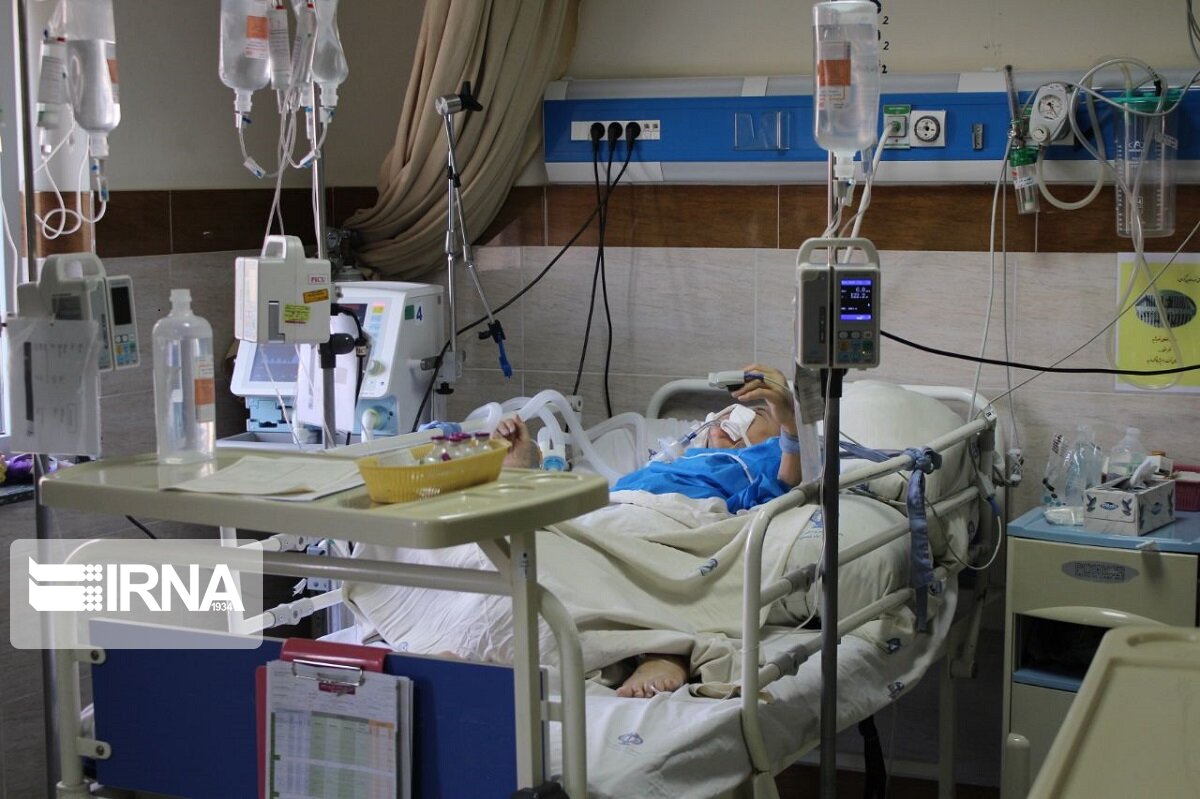 مقدمه:دانشجوي گرامی دفترچه حاضر تحت عنوان دفترچه دوره کارآموزي در عرصه ICU هوشبري کارشناسی پیوسته، به منظور ثبت کلیه فعالیتهاي آموزشی – بالینی شما در طول کارآموزي طراحی شده است. در پایان دوره اطلاعات موجود در دفترچه جهت تعیین نمرات بخش، ارزشیابی عملی و حضور و غیاب مورد استفاده قرار میگیرد. لذا خواهشمند است در تکمیل آن حداکثر دقت خود را مبذول فرمائید.اطلاعات دانشجو:نام و نام خانوادگی:                      		              شماره دانشجویی:سال ورود:                            			             نیمسال تحصیلی:تاریخ شروع دوره:                     			 تاریخ اتمام دوره: بیمارستان محل کارآموزی :شهید یحیی نژاد                شهید بهشتی                   کودکان امیرکلا               آیت ا... روحانی توجه1 ) در تکمیل دفترچه نظم و دقت را در نظر داشته باشید.2 ) نهایت سعی و تلاش خود را در حفظ و نگهداري آن بعمل آورید.3 ) موقع تحویل یک کپی از دفترچه نزد خود نگهداري نمائید.دانشجویان گرامی :ضمن خوش آمد گویی ورود شما به ICU  ، در دفترچه حاضر خلاصه اي از برنامه کارآموزي هوشبري شامل قوانین و مقررات مربوط به بیمارستان و کارآموزي، شرح وظایف، فعالیتهاي علمی و... ارائه شده است.در پایان دفترچه تکمیل شده را به همراه پیشنهادات و انتقادات به مربی / استاد تحویل نمایید تا در ارزیابی نهایی شما منظور گردد.انجام تکالیف تعیین شده از طرف مربی / استاد و گرفتن تاییدیه از اساتید و مربیان مربوطه ضروري است.مقررات دوره آموزشي كارآموزي رشته كارشناسي پيوسته هوشبریبراي آموزش باليني نيازمندي‌ها و مقرراتي طراحي شده است كه به دانشجويان كمك مي‌كند كه با مسائل مورد نياز در حرفه تطبيق يابند. اين نيازمندي‌ها به اختصار در زير اشاره شده است.دانشجوي بايد در نظر داشته باشد كه:قبل از حضور در محيط باليني واكسيناسيون هپاتيت خود را كامل نموده باشد.حضور به موقع داشته باشد.چنانچه نتواند به موقع در محل حاضر شود به مربي / استاد خود اطلاع دهد.دروس نظري مورد نياز برنامه را گذرانده باشد.در تمامی محل كارآموزيهای در نظر گرفته شده حضور یافته و دانش عملكردي در مورد وسائل و تجهيزات و تكنيك‌هايي كه در آن محل انجام مي‌شود كسب نمايد.قبل از اتمام دوره به اهداف مورد نياز دست يابد.ارزشيابي و رضايت بخشي خود را از پرسنل واحد كارآموزي و مربي / استاد كسب نمايد.در كليه ساعات كارآموزي و به ويژه هنگام كار با بيمار مسائل حرفه‌اي را رعايت نمايد.قادر باشد به طور مناسب با بيماران رابطه برقرار كند.قادر باشد با ساير دانشجويان و پرسنل ارتباط برقرار كرده و كار نمايد.بدون اجازه محل كارآموزي را ترك نكند.تلفن همراه نداشته باشد و در صورتي كه منتظر يك پيام فوري است مي‌تواند تلفن خود را در وضعيت silent قرار داده و براي صحبت از مربي / استاد اجازه گرفته و ترجيحا در خارج از محيط اتاق عمل صحبت كوتاه خود را انجام داده و سريعا به اتاق عمل بازگردد.ناخن‌ها بايستي كوتاه و تميز باشد استفاده از ناخن مصنوعي و لاك ناخن ممنوع مي‌باشد.اتيكت خوانا داشته باشد.استفاده از مواد و وسائل آرايشي در اتاق عمل ممنوع مي‌باشد.موهاي صورت آقايان در صورت امكان كوتاه و در غير اينصورت كاملا پوشانده شود.استفاده از انگشتر، ساعت و دستبند و يا هر وسيله اي كه مانعي براي اسكراب دستها باشد ممنوع است. استفاده از گوشواره و زنجير گردن ،خال کوبی و ..... براي آقايان ممنوع است.بيمارستان و دانشكده جوابگوي گم شدن جواهرات و ساير وسايل دانشجو در اتاق عمل نمي‌باشد. جويدن آدامس در اتاق عمل مجاز نمي‌باشد.مصرف سيگار در اتاق عمل مجاز نمي‌باشد.چنانچه بيمارستان X-Ray badges در اختيار دانشجو قرار دهد بايد در كليه زمانها آن را به همراه داشته باشد.استفاده از هرگونه خوراكي يا نوشيدني در طول پروسيجر جراحي و در فيلد استريل ممنوع است.دانشجو موظف است در اتاق عمل و هر جايي كه امكان تماس با مايعات بدن بيماران وجود دارد( مانند CSRو محل تميز كردن وسايل آلوده) از عينك محافظ استفاده كند.صرفنظر از تشخيص بيمار، كليه تجهيزات براي هر بيمار تميز و ضدعفوني شود.قبل و بعد از هر تماس با بيمار شستشوي دست كامل انجام شود.در كليه مواردي كه احتمال تماس با خون و مايعات بدن وجود دارد، دستكش يك بار مصرف پوشيده شود.در صورت تماس مستقيم با خون و مايعات به مربي / استادخود اطلاع دهد و پروتكل موسسه را دنبال نمايد و مربي / استاد  مربوطه يك فرم حادثه براي دانشجو تكميل نمايد.دانشجوي مبتلا به بيماري هاي واگيردار بايد تا زمان بهبودي از تماس با بيمار اجتناب كند.يك جفت كفش يا دمپايي سبك و كاملا راحت ( كه بتواند با آن ساعت ها بايستد) تهيه كند.همواره يك جفت جوراب اضافه، جهت مواردي كه جوراب با مايعات و خون و غيره خيس مي شود، به همراه داشته باشد.قادر باشد با موقعيت پراسترس سازگاري يافته و در آن كار نمايد.حتما هنگام حضور در كارآموزي صبحانه خورده باشد.نظر به اينكه ظاهر فرد در 20-15 ثانيه اول هر برخورد موجب شكلگيري تصور ذهني از فرد ميگردد داشتن ظاهر آراسته و در شان دانشجو ضروري است.زمان استراحت بر حسب شرايط كاري هر دانشجو متفاوت خواهد بود و منوط به اخذ مجوز ازمربی / استاد مربوطه است.دانشجو مي تواند ضمن حفظ اسرار بيمار، پرونده بيماران را مطالعه كند. نبايد به هيچ عنوان از پرونده بيمار كپي گرفته و يا آن را در اختيار افراد متفرقه قرار دهد.اهداف کارآموزي در عرصه ICUهدف کلی دوره:آشنا کردن فراگیران با نحوه مراقبت از بیمار بستري در بخش ICU  و کسب مهارت نسبی در امر مراقبت از بیمار بستري در این بخش با استفاده از قلمرو دانش هوشبري و اصول و مفاهیم آموخته شده در واحد نظرياز دانشجویان انتظار می رود در پایان این دوره قادر به انجام موارد زیر باشند:تاسیسات ساختمان و فضاي فیزیکی بخش ارائه آموزش بالینی را با توجه به آموخته هاي نظري درس اصول مراقبت هاي ویژه بیان نموده و مصادیق مبانی نظري استاندارد هاي فضاي مراقبتی را بیان نماید.از پاراوان در موارد ضروري و براي حفظ قلمرو و خلوت بیمار استفاده کند.پس از هماهنگی با مربی / استاد و سرپرستار بخش در خصوص محتواي آموزشی نحوه تنفس بیمار تحت تهویه مکانیکی براي عضو موثر خانواده یکی از بیماران توضیح دهد.وسایل محافظت شخصی مانند استفاده از دستکش هاي یکبار مصرف و Rub Hand را به صورت علمی و صحیح به کار گیرد.اهداف مراقبتی از بیمار بستري را با استفاده از معیارهاي قابل دستیابی ،امکانات موجود تعیین کند.پایش تهاجمی و غیر تهاجی بیمار ( ریتم قلب، SPO2،CVP) را با دقت انجام داده و موارد قابل توجه را گزارش کند. همچنین بررسی رکوردهاي ثبت شده در حافظه دستگاه مانیتور بالاي سر بیمار را نقادانه و گروهی ارزیابی نماید.از بیمار EKG ایده آل و بدون پارازیت با دستگاه الکتروکاردیوگرافی ثبت کند.بررسی راه هوایی و چگونگی تهویه بیمار را با استفاده از الگوي ارائه شده و تمامی منابع اطلاعات مربوط به بیمار ( خود بیمار ،پرونده ،نتایج آزمایشگاهی و پاراکلینیک ) و خانواده بیمار در بخش و زمان پذیرش بیمار به درستی انجام دهد و اطلاعات بدست آمده را تجزیه و تحلیل کند. روش اکسیژن درمانی هر بیمار را با توجه به دستور پزشک و استفاده صحیح از وسایل اکسیژن تراپی انجام دهد.10- مراقبت علمی و صحیح از فیکساسیون راه هوایی مصنوعی شامل TT،ETT را انجام دهد. آسپیراسیون ترشحات راه هوایی مصنوعی را با دقت و با رعایت نکات لازم به روش استریل پس از انجام فیزیوتراپی به روش دق کردن انجام دهد. تعویض پانسمان ETT و چست تیوب را به روش صحیح و استریل انجام دهد. مراقبت هاي صحیح از  Tube Chest و سیستم درناژ آن به عمل آورد. نمونه گیري صحیح خون شریانی و کار با دستگاه گازومتري را انجام دهد. تفسیر ساده 5 مرحله اي نتایج ABG را بدرستی انجام داده و اسیدوز یا آلکالوز بودن آن را بیان کند. تعبیه لاین وریدي بیمار ICU را در استفاده از آنژیوکتتر انجام دهد. مراقبت هاي دوره اي از دستگاه ونتیلاتور را بیان نماید. خودآزمایی انواع دستگاههاي ونتیلاتور را بر اساس دستورالعمل کاتالوگ دستگاه انجام دهد. انواع روش هاي تهویه مکانیکی با فشار مثبت را نام برده و تاثیر روش مورد استفاده در بیمار را به درستی ارزیابی کند. کار با صفحه کاربر ونتیلاتور مانند تنظیمات اولیه مد تنفسی و سامانه هشدار را انجام دهد. نمره هوشیاري بیمار را بر اساس معیار GCS تعیین کند. نمره کسب شده آژیتاسیون- سداسیون بیمار را بر اساس معیار RASS تعیین کند. دوز ها، مکانیسم اثرات ،نحوه تزریق دارو هاي سداتیو و مخدر مورد استفاده را همراه با عوارض جانبی آنها بیان کند. انواع آماده سازي و روش هاي تزریق داروهاي سداتیو و مخدر مانند PCAرا انجام دهد.  مراقبت هاي لازم جهت پیشگیري از بروز عوارض ناشی از بی حرکتی و بستري طولانی مدت را بیان کند. بانداژ صحیح اندام تحتانی با هدف کاهش خطر DVT را انجام دهد. گاواژ صحیح مخدرهاي خوراکی از طریق NGT را پس از کنترل فیکساسیون و مکان درست لوله انجام دهد. تاثیر برنامه هاي مراقبتی بیمار تحت مراقبت ICU در قلمرو وظایف حرفه اي هوشبري را بر اساس اهداف تعیین شده ارزشیابی کند.  چک لیست ارزشیابی کارآموزي در عرصه ICU نام مرکز:                                                            تاریخ: از........ لغایت .........جدول پروسیجرها                نمره کل اخذ شده :                                                             امضاء و مهر مربی / استادثبت گزارشات روزانه:گزارش روزانه 1 :ثبت گزارشات روزانه:گزارش روزانه 2 :ثبت گزارشات روزانه:گزارش روزانه 3 :ثبت گزارشات روزانه:گزارش روزانه 4 :ثبت گزارشات روزانه:گزارش روزانه 5 :ثبت گزارشات روزانه:گزارش روزانه 6 :سایر فعالیت هاي مرتبط با کارورزي:		ارزیابی نهایی دانشجو      نمره کل اخذ شده :                                                               جدول حضور و غیاببیمارستانهای آموزشی و درمانی دانشگاه علوم پزشکی بابلارائه پیشنهادات و انتقادات براي آینده :1-2-3-4-مربی/ استاد محترم لطفا لاگ بوگ ها را  پس از اتمام دوره کارآموزی به گروه ارائه نمایید.               موفق باشید              امضای مربی/ استادردیفموارد ارزشیابی ( براساس بیان، انجام و یا مشارکت موارد ذیل ارزیابی می گردد )عالی1خوب75/0متوسط5/0ضعیف25/01رعایت مقررات، قوانین، اصول علمی و اخلاقی رفتار در بخش2برقراري ارتباط با بیمار و اطرافیان وي3برقراري ارتباط مناسب با همکاران و پرسنل آموزشی و درمانی4وقت شناسی، حضور و ترك به موقع محل کارآموزي و رعایت سایر مقررات5رعایت وضع ظاهري و شعائر اخلاق اسلامی6رعایت استانداردهاي اصول کلی ساختار بخش7مشارکت در آماده سازي بیمار، پرونده وي و پیش درمانی در بزرگسالان و اطفال8مشارکت در اصول پذیرش بیمار به بخش9ارائه مراقبت ها با ادله فیزیولوژي و علمی10حفظ Privacy وکاهش درد بیمار در انجام مراقبت11توانایی بررسی سطح هوشیاري و آژیتاسیون بیمار12توانایی انجام پروسیجرهاي مراقبتی با رعایت شرایط آسپتیک13توانایی مراقبت از راه هوایی مصنوعی بیمار14توانایی انجام پروسیجرهاي تهاجمی (سونداژ معده و مثانه،ساکشن،تعویض آنژیوکت)15توانایی بکارگیري تفکر نقادانه در مراقبت16آشنایی با اصطلاحات رایج در بخش17توانایی کاربرد شیوه هاي صحیح دارودرمانی18اولویت بندي و ترتیب در انجام کارها19انجام پیگیري هاي مربوط به بیمار20توانایی آموزش هاي لازم به بیمار و خانواده وي21مشارکت فعال در بحث گروهی /راند ها/کنفرانس ها22فعالیت هاي آموزشی23معرفی مورد (حداقل یک مورد)ردیفموارد ارزشیابی ( براساس بیان، انجام و یا مشارکت موارد ذیل ارزیابی می گردد )عالی1خوب75/0متوسط5/0ضعیف25/01بررسی وضعیت تنفس بیمار در زمان پذیرش و انتقال2پایش علائم حیاتی (مستقیم و غیر مستقیم)3ارزیابی سطح هوشیاري و وضعیت آژیتاسیون،  سداسیون، GCS - RASS4درد سنجی بیمار با نمایه رفتاري در صورت BPI5آسپیراسیون استریل ترشحات و پاکسازي راه هوایی مصنوعی6پاکسازي راه هوایی به روش  Suction  Blunt7پاکسازي ترشحات پشت بینی PNS از راه بینی8مراقبت از دهان بیمار (استفاده از کلرهگزدین و پنس مگیل براي پاکسازي حلق) 9مراقبت از لوله تراشه10آماده سازي ونتیلاتور جهت اتصال به بیمار11ستینگ اولیه و تنظیم آلارم هاي ونتیلاتور12مراقبت و اندازه گیري CVP13مراقبت از سوند معده و گاواژ مخدر14تفسیر و بیان نقادانه یافته هاي رادیولوژي گرافی ریه15Chest Tube )مراقبت، کنترل ترشحات، پانسمان و striping )16پانسمان اطراف استو ماي TT 17خون گیري شریانی18سنجش گلوکز خون با گلوکومتر19سوند گذاري مثانه20سوند گذاري معده21تعیین فاصله انتهایی ETT از کارینا در گرافی ریه22فیزیوتراپی ریه با دق کردن روش Shape Cup23مراقبت از تراکئوستومی24مراقبت از ETT25حضور به عنوان عامل برقراري راه هوایی در تیم CPR26تهویه با  BVMحین CPR27انجام دستورات اکسیژن تراپی متخصص هوشبري28تعبیه آنژیوکتتر29آماده سازي و تزریق ضد درد با PCA 30انجام EKG  31مشاهده و همکاري با متخصص بیهوشی در تعویض ETTبه روش گایدواییر بوژي32آماده سازي و اجراي دارو درمانی با نبولایزر33آماده سازي و اجراي مرطوب سازی با نبولایزر ونتیلاتور34سمع صداهاي ریوي با گوشی پزشکیخلاصه اي از فعالیت هاي آموزشی انجام شده خود را در بخش ثبت نمایید.تاریخ:نکات آموزشی یاد گرفته شده:نکات آموزشی یاد گرفته شده:خلاصه اي از فعالیت هاي آموزشی انجام شده خود را در بخش ثبت نمایید.تاریخ:نکات آموزشی یاد گرفته شده:نکات آموزشی یاد گرفته شده:خلاصه اي از فعالیت هاي آموزشی انجام شده خود را در بخش ثبت نمایید.تاریخ:نکات آموزشی یاد گرفته شده:نکات آموزشی یاد گرفته شده:خلاصه اي از فعالیت هاي آموزشی انجام شده خود را در بخش ثبت نمایید.تاریخ:نکات آموزشی یاد گرفته شده:نکات آموزشی یاد گرفته شده:خلاصه اي از فعالیت هاي آموزشی انجام شده خود را در بخش ثبت نمایید.تاریخ:نکات آموزشی یاد گرفته شده:نکات آموزشی یاد گرفته شده:خلاصه اي از فعالیت هاي آموزشی انجام شده خود را در بخش ثبت نمایید.تاریخ:نکات آموزشی یاد گرفته شده:نکات آموزشی یاد گرفته شده:تاریخفعالیت انجام شدهنمرهامضای مربیردیفعنواننمره اختصاص یافتهنمره اخذ شده1میانگین جمع نمرات ارزشیابی مربیان142میانگین آزمون میان ترم و پایان ترم43انجام تکالیف اختصاصی آموزشی ( ارائه گزارش، کنفراس، تهیه مطلب و...)24جمع نمره نهایی20ماهتاریختاریختاریختاریختاریختاریختاریختاریختاریختاریختاریختاریختاریختاریختاریخبهمن123456789101112131415بهمن161718192021222324252627282930اسفند123456789101112131415اسفند161718192021222324252627282930فروردین123456789101112131415فروردین161718192021222324252627282930اردیبهشت123456789101112131415اردیبهشت161718192021222324252627282930خرداد123456789101112131415خرداد161718192021222324252627282930خرداد161718192021222324252627282930